Errata-Corrige decreto 3 Marzo 2005 - (G.U. n.°112 del 16/05/2005)
"Protocolli per l`accertamento della idoneita` del donatore di sangue e di emocomponenti".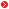 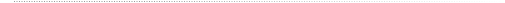 Errata-Corrige
Comunicato relativo al decreto 3 marzo 2005 del Ministero della salute recante: «Protocolli per l`accertamento della idoneita` del donatore di sangue e di emocomponenti». (Decreto pubblicato nella Gazzetta Ufficiale - serie generale - n. 85 del 13 aprile 2005). Nell`allegato 4 al decreto citato in epigrafe, pubblicato nella sopraindicata Gazzetta Ufficiale, alla pagina 12, prima colonna, il riquadro relativo alla «Malaria», e` sostituito dal seguente:Malaria :individui che sono vissuti in zona malarica nei primi 5 anni di vita o per 5 anni consecutivi della loro vita individui con pregressa malariavisitatori asintomatici di zone endemiche:Esclusione dalla donazione di sangue intero, emazia e piastrine per i tre anni successivamente al ritorno dall’ ultima visita in zona endemica a condizione che la persona resti asintomatica . E’ ammessa la donazione di plasma da inviare al frazionamento industriale ( * ) .Possono donare plasma da inviare al frazionameto industriale ( * ) .6 mesi dopo aver lasciato la zona endemica .